ПРИЈАВАЗА ШКОЛУ ВЕШТИНА ЗА БУДУЋНОСТ, КАРИЈЕРНИ РАЗВОЈ И ЛИДЕРСТВООБАВЕШТЕЊЕУ складу са чл. 15. Закона о заштити података о личности ("Сл. гласник РС", бр. 87/2018), Градска општина Звездара обавештава подносиоца пријаве:да ће обрађивати горе наведене податке о личности подносиоца да се горе наведени подаци уносе у евиденцију подносиоца захтева коју води Корисник података да је сврха обраде података утврђивање права на добијање бесплатног похађања Школе вештина за будућност да обраду врши овлашћено лице Општине тако што податке прикупља, уноси у базу, ажурира, анализира и доставља бројчано стање пријава комисији за јавну набавкуда је Корисник података ГО Звездарада се обрада врши на основу пристанка који даје подносилац захтевада се подносилац захтева може опозвати пристанак на обраду података која се врши без законског основа писмено, или усмено на записникда је у случају опозива дужан да руковаоцу надокнади оправдане трошкове и штету у складу са прописима којима се регулише накнада штетеда руковалац, обрађивач и корисник података подлежу прекршајној одговорности уколико врше обраду података која није дозвољена. САГЛАСНОСТСвојим потписом потврђујем да ме је ГО Звездара обавестила о обради података о личности у сврху реализације бесплатног програма/пројекта ШКОЛА ВЕШТИНА ЗА БУДУЋНОСТ и дајем пуноважан пристанак за обраду података из пријаве у складу са важећим законским прописима и овим обавештењем.					       ___________________________________________					                     Потпис подносиоца пријавеСАГЛАСНОСТСвојим потписом потврђујем да ме ГО Звездара може обавештавати о пројектима, програмима и догађајима које организује.					       ___________________________________________					                     Потпис подносиоца пријаве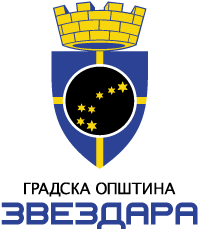 САГЛАСНОСТ РОДИТЕЉА/СТАРАТЕЉА ЗА УЧЕШЋЕ ДЕТЕТА У ШКОЛИ ВЕШТИНА ЗА БУДУЋНОСТ Ја, _________________________________, својим потписом ДАЈЕМ САГЛАСНОСТ да моје дете _________________________________, учествује у програму/пројекту ШКОЛА ВЕШТИНА ЗА БУДУЋНОСТ.Такође, својим потписом ДАЈЕМ САГЛАСНОСТ да се фотографија мог детета објави на веб-сајту, друштвеним мрежама и осталим промотивним материјалима Градске општине Звездара, у сврхе промоције активности које организује Градска општина Звездара.Родитељ/старатељБеоград, _____________ 					________________________Име и презиме:Датум и година рођења:Адреса становања:Контакт телефон:еmail: